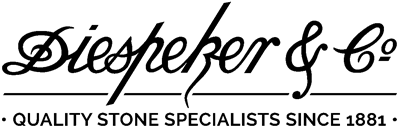 Press Release for immediate release7th April 2020STARTSDiespeker launches in-house pendulum testing  Leading London natural stone and terrazzo supplier Diespeker & Co has introduced in-house pendulum testing to give clients additional peace of mind.The move came in response to a marked increase in concerns about levels of slip resistance, plus the well documented rise of the compensation culture Diespeker has already been busy formalising the adherence of its flooring options to the required standards and is able to confirm that many surfaces already meet or exceed the Health & Safety recommended minimum value of 36PTV. However, taking this a step further the company has announced a new in-house pendulum testing service. “For all clients, including architects, designers and contractors it means that slip testing is much more immediate, because we can immediately evaluate the slip resistance of any of our natural stone or flooring options prior to specification.”Managing Director, John Krause said: “In future months when we are able to welcome clients to our premises again, we look forward to being able to live-test the surfaces under discussion with the client present. “If a surface doesn’t meet compliance, we can then look at other options such as changing the grade of finish, opting for cement rather than resin or vice versa, or choosing marble over granite. As many suppliers outsource this service, it is a real bonus for us to be able to provide this as part of our comprehensive in-house provision.”The pendulum testing service is carried out by trained, certified team members, and means that clients will be better informed to make decisions right at the start of a project saving a good deal of time. Diespeker will provide a full written report and in-house certification (not BSI or UKSRG) once the flooring is installed.  In addition, Diespeker has also introduced Non Slip 21 treatment to ensure compliance. The service includes:Floor preparation for the installation of Non Slip 21 application Installation of Non Slip 21 Testing with the pendulum meter to ensure 36PTV + has been achieved Providing a full written report with certification, cleaning regime and 1 to 5 years warranty (T&C apply) “In a nutshell, our full range of products can now be specified and installed with complete knowledge and peace of mind,” added John.   ENDSNotesDiespeker & Co is a specialist supplier of natural stone and man-made materials for flooring, tiles, cladding, worktops and treads, for the commercial and domestic sectors. The company was founded in 1881 in Hamburg and expanded into London where it was one of the first companies to offer terrazzo and mosaic to the UK market.Diespeker offers a rare service at its factory in South East London where traditional hand-casting skills are employed to create bespoke designs. This enables the company to also match existing materials for refurbishment projects. The factory boasts the latest in Italian cutting and polishing machinery, as well as an impressive showroom displaying over 500 standard tile designs.Standard materials are imported from trusted suppliers in Italy where they can be cut to a much thinner finish than in the UK if required. The full service includes site surveys, technical support, drawing, supply and installation and an exceptional aftercare package.Diespeker has supplied and installed standard and bespoke solutions for such prestigious clients as The Royal Albert Hall, The Royal Academy, The Waldorf Hotel, WeWork, Bob Bob Ricard, Paul Smith and Wimbledon Tennis Club. www.diespeker.co.ukReader Enquiriessales@diespeker.co.uk020 7358 0160Media EnquiriesSue CadeTerra Ferma Mediasue@terrafermamedia.com07850 642102